									        Total = Registro de formación continuada y desarrollo profesional. CPD (continuing professional development)Registro de formación continuada y desarrollo profesional. CPD (continuing professional development)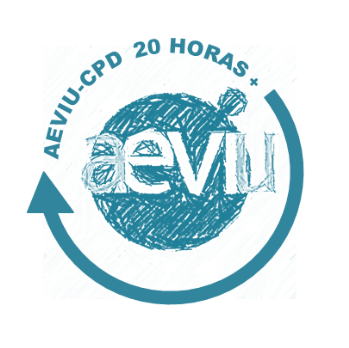 Nombre y apellidos:Periodo comprendido:FECHANOMBRE de la actividadTIPOHORASESTADORESULTADO APRENDIZAJEOTROS COMENTARIOSFormación formalFormación informalTerminadoEn cursoPlanificadoFormación formal:Cursos, seminarios y conferencias, impartidos por la propia empresa u organización del miembro o por otra entidad ajena, donde están definidos: objetivos y resultados de aprendizaje, y donde además esté prevista la existencia de pruebas y/o registro de resultados (en caso de que sea necesario aportarlas)Seminarios, jornadas y foros de debate, promovidos por la propia empresa u organización del miembro o por otra entidad ajena, donde las actividades están estructuradas y con resultados de aprendizaje.Diferentes formas de aprendizaje, impartidas o auto gestionadas, que cuenten con un procedimiento definido de evaluación mediante un tercero (profesional u organizaciones independientes) experto en las materias cursadas.Formar parte de comités o juntas de AEVIU u otras organizaciones e instituciones, que tengan como finalidad la definición, planificación e impartición de materias y conocimientos para el desarrollo profesional y formación.Formar parte de comités o juntas de AEVIU u otras organizaciones e instituciones, que tengan como finalidad la definición, estudio y propuestas de cuestiones técnicas, normativas, organizativas, etc.,  que comporten una mejora de conocimientos sobre temas técnicos y legales.Cursar o impartir formación, hacer presentaciones y difundir con fines formativos las Normas de referencia de AEVIU y TEGoVA, y en especial a lo referente a las Normas EVS y el Código Ético.Cursar formación académica que guarde relación con el perfil profesional y que por ello mejore las competencias profesionales del miembro.Formación Informal: Aprendizaje impartido por la propia empresa u organización del miembro, por otra entidad ajena o en diversos foros o actividades, donde no estén definidos ni contemplados métodos de evaluación de cumplimientos y resultados de aprendizaje.Seminarios, jornadas y foros de debate, promovidos por la propia empresa u organización del miembro o por otra entidad ajena, donde las actividades y materias tratadas no requieren de la evaluación de resultados de aprendizaje.Lectura de publicaciones técnicas e informativas propias de la actividad profesional, en sus diferentes formatos (papel, en línea, audios y videos)Participar en presentaciones de temas técnicos, en sus diferentes formatos, donde se expone una información en calidad de experto, pero sin necesidad de preparación o investigación previa.Tutorías, asesoramiento y apoyo profesional a miembros, estudiantes y profesionales en fase de aprendizaje.Más información en www.aeviu.es 